        Republic of the Philippines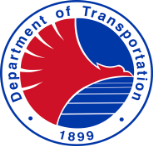 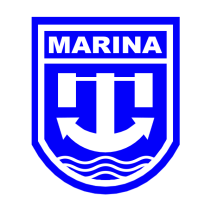 Department of TransportationMARITIME INDUSTRY AUTHORITY                                       Manpower Development ServiceChecklist for Administrative Requirements  MTI			:  ____________________________ Address		:  ____________________________Inspected and Evaluated by:			Concurred with by:  					                   ___________________________MARINA – Inspection Team				MTI Representative MARINA – Inspection Team		RequirementsSelf-AssessmentPre-inspection EvaluationPre-inspection EvaluationInspectionInspectionRequirements(To be accomplished by the TC)(To be accomplished by the MARINA Evaluator)(To be accomplished by the MARINA Evaluator)(To be accomplished by the MARINA Inspector)(To be accomplished by the MARINA Inspector)RequirementsNumber at HandCompliedNot CompliedCompliedNot CompliedSafety Facilities Valid group insurance Certificate for the traineesVisible, functional and properly labelled fire escapes accessible to the trainees and instructors Building Safety Occupancy Certificate issued by the Building Official, Municipal/ City Engineer’s Office (PD 1096, National Building Code) Number of fire extinguishers properly installed along the corridor.  II. Structural Facilities Theoretical site of at least 42 sqm floor areaAdministrative, Library/Faculty Room and Registrar Office of at least 20 sqm floor area, furnished with office fixtures and furnitures, well ventilated and lighted. .A restroom each of at least 8 sqm floor area for male students/instructors and female students/instructors III. Classroom Facilities An ordinary classroom of at least 6m x 7m floor area, well ventilated, lighted and furnished with classroom fixtures.  The classroom should be comfortable to accommodate the actual number of students per class.IV. MOA with Shipping CompanyV. Instructors/Assessors 1. Copy of employment contract of each Instructors/ Assessor shall be presented during inspection.2. Certificate of Training -  Instructor’s Training (IMO Model Course 6.09)-  Assessor’s Training (IMO Model Course 3.12)  